Bankaábyrgð útgefin samkvæmt umsókn þessari skal vera óafturkallanleg og skal Arion banki hf. ábyrgjast að greiða til ábyrgðarhafa að hámarki ofangreinda ábyrgðarfjárhæð við framvísun ábyrgðarhafa á kröfu í samræmi við ofangreinda ábyrgðarskilmála innan gildistíma ábyrgðarinnar, auk lýsingar ábyrgðarhafa á vanefndum ábyrgðarumsækjanda og, ef við á, ofangreindum fylgiskjölum.Greiði bankinn kröfu ábyrgðarhafa samkvæmt ábyrgð þessari eignast hann endurkröfu á hendur ábyrgðarumsækjanda. Ábyrgðarumsækjandi skuldbindur sig til að standa skil á þeirri fjárhæð sem Arion banki hf. greiðir, komi til þess að krafa sé greidd samkvæmt ábyrgð þessari, auk vaxta og kostnaðar, þegar bankinn gerir kröfu þar um eða samkvæmt samkomulagi, og er bankanum heimilt að umreikna þá fjárhæð sem greidd var vegna ábyrgðarinnar í íslenskar krónur miðað við sölugengi bankans á greiðsludegi.ÚTFYLLIST AF BANKAumsókn um bankaábyrgð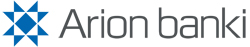 – Letter of guarantee - LögaðiliAfgreiðslustaðurNafn umsækjandaKennitala      /      NetfangSími / GSmUmsækjandi óskar eftir að stofnuð verði óafturkallanleg bankaábyrgð samkvæmt „UNIFORM RULES FOR  DEMAND GUARANTEES ICC PUBLICATION NO. 758“ og neðangreindum skilmálum, nema að annað sé tekið fram í umsókn.Umsækjandi óskar eftir að stofnuð verði óafturkallanleg bankaábyrgð samkvæmt „UNIFORM RULES FOR  DEMAND GUARANTEES ICC PUBLICATION NO. 758“ og neðangreindum skilmálum, nema að annað sé tekið fram í umsókn.Umsækjandi óskar eftir að stofnuð verði óafturkallanleg bankaábyrgð samkvæmt „UNIFORM RULES FOR  DEMAND GUARANTEES ICC PUBLICATION NO. 758“ og neðangreindum skilmálum, nema að annað sé tekið fram í umsókn.Umsækjandi óskar eftir að stofnuð verði óafturkallanleg bankaábyrgð samkvæmt „UNIFORM RULES FOR  DEMAND GUARANTEES ICC PUBLICATION NO. 758“ og neðangreindum skilmálum, nema að annað sé tekið fram í umsókn.Umsækjandi óskar eftir að stofnuð verði óafturkallanleg bankaábyrgð samkvæmt „UNIFORM RULES FOR  DEMAND GUARANTEES ICC PUBLICATION NO. 758“ og neðangreindum skilmálum, nema að annað sé tekið fram í umsókn.Umsækjandi óskar eftir að stofnuð verði óafturkallanleg bankaábyrgð samkvæmt „UNIFORM RULES FOR  DEMAND GUARANTEES ICC PUBLICATION NO. 758“ og neðangreindum skilmálum, nema að annað sé tekið fram í umsókn.Umsækjandi óskar eftir að stofnuð verði óafturkallanleg bankaábyrgð samkvæmt „UNIFORM RULES FOR  DEMAND GUARANTEES ICC PUBLICATION NO. 758“ og neðangreindum skilmálum, nema að annað sé tekið fram í umsókn.Umsækjandi óskar eftir að stofnuð verði óafturkallanleg bankaábyrgð samkvæmt „UNIFORM RULES FOR  DEMAND GUARANTEES ICC PUBLICATION NO. 758“ og neðangreindum skilmálum, nema að annað sé tekið fram í umsókn.Umsækjandi óskar eftir að stofnuð verði óafturkallanleg bankaábyrgð samkvæmt „UNIFORM RULES FOR  DEMAND GUARANTEES ICC PUBLICATION NO. 758“ og neðangreindum skilmálum, nema að annað sé tekið fram í umsókn.Umsækjandi óskar eftir að stofnuð verði óafturkallanleg bankaábyrgð samkvæmt „UNIFORM RULES FOR  DEMAND GUARANTEES ICC PUBLICATION NO. 758“ og neðangreindum skilmálum, nema að annað sé tekið fram í umsókn.Umsækjandi óskar eftir að stofnuð verði óafturkallanleg bankaábyrgð samkvæmt „UNIFORM RULES FOR  DEMAND GUARANTEES ICC PUBLICATION NO. 758“ og neðangreindum skilmálum, nema að annað sé tekið fram í umsókn.Umsækjandi óskar eftir að stofnuð verði óafturkallanleg bankaábyrgð samkvæmt „UNIFORM RULES FOR  DEMAND GUARANTEES ICC PUBLICATION NO. 758“ og neðangreindum skilmálum, nema að annað sé tekið fram í umsókn.Umsækjandi óskar eftir að stofnuð verði óafturkallanleg bankaábyrgð samkvæmt „UNIFORM RULES FOR  DEMAND GUARANTEES ICC PUBLICATION NO. 758“ og neðangreindum skilmálum, nema að annað sé tekið fram í umsókn.Tegund bankaábyrgðar:Tegund bankaábyrgðar:Tegund bankaábyrgðar:Tegund bankaábyrgðar:Tegund bankaábyrgðar:Tegund bankaábyrgðar:Tegund bankaábyrgðar:Ábyrgðarhafi:Ábyrgðarhafi:Ábyrgðarhafi:Ábyrgðarhafi:Ábyrgðarhafi:Ábyrgðarhafi:  Greiðsluábyrgð (payment guarantee)  Verkábyrgð (performance bond)  Fyrirframgreiðsluábyrgð (advance payment       guarantee)  Bakábyrgð (counter-guarantee)  Standby Letter of Credit  Greiðsluábyrgð (payment guarantee)  Verkábyrgð (performance bond)  Fyrirframgreiðsluábyrgð (advance payment       guarantee)  Bakábyrgð (counter-guarantee)  Standby Letter of Credit  Greiðsluábyrgð (payment guarantee)  Verkábyrgð (performance bond)  Fyrirframgreiðsluábyrgð (advance payment       guarantee)  Bakábyrgð (counter-guarantee)  Standby Letter of Credit  Greiðsluábyrgð (payment guarantee)  Verkábyrgð (performance bond)  Fyrirframgreiðsluábyrgð (advance payment       guarantee)  Bakábyrgð (counter-guarantee)  Standby Letter of Credit  Greiðsluábyrgð (payment guarantee)  Verkábyrgð (performance bond)  Fyrirframgreiðsluábyrgð (advance payment       guarantee)  Bakábyrgð (counter-guarantee)  Standby Letter of Credit  Greiðsluábyrgð (payment guarantee)  Verkábyrgð (performance bond)  Fyrirframgreiðsluábyrgð (advance payment       guarantee)  Bakábyrgð (counter-guarantee)  Standby Letter of Credit  Greiðsluábyrgð (payment guarantee)  Verkábyrgð (performance bond)  Fyrirframgreiðsluábyrgð (advance payment       guarantee)  Bakábyrgð (counter-guarantee)  Standby Letter of Credit  Greiðsluábyrgð (payment guarantee)  Verkábyrgð (performance bond)  Fyrirframgreiðsluábyrgð (advance payment       guarantee)  Bakábyrgð (counter-guarantee)  Standby Letter of Credit  Greiðsluábyrgð (payment guarantee)  Verkábyrgð (performance bond)  Fyrirframgreiðsluábyrgð (advance payment       guarantee)  Bakábyrgð (counter-guarantee)  Standby Letter of Credit  Greiðsluábyrgð (payment guarantee)  Verkábyrgð (performance bond)  Fyrirframgreiðsluábyrgð (advance payment       guarantee)  Bakábyrgð (counter-guarantee)  Standby Letter of Credit  Greiðsluábyrgð (payment guarantee)  Verkábyrgð (performance bond)  Fyrirframgreiðsluábyrgð (advance payment       guarantee)  Bakábyrgð (counter-guarantee)  Standby Letter of Credit  Greiðsluábyrgð (payment guarantee)  Verkábyrgð (performance bond)  Fyrirframgreiðsluábyrgð (advance payment       guarantee)  Bakábyrgð (counter-guarantee)  Standby Letter of Credit  Greiðsluábyrgð (payment guarantee)  Verkábyrgð (performance bond)  Fyrirframgreiðsluábyrgð (advance payment       guarantee)  Bakábyrgð (counter-guarantee)  Standby Letter of Credit  Greiðsluábyrgð (payment guarantee)  Verkábyrgð (performance bond)  Fyrirframgreiðsluábyrgð (advance payment       guarantee)  Bakábyrgð (counter-guarantee)  Standby Letter of CreditNafnNafnNafn  Greiðsluábyrgð (payment guarantee)  Verkábyrgð (performance bond)  Fyrirframgreiðsluábyrgð (advance payment       guarantee)  Bakábyrgð (counter-guarantee)  Standby Letter of Credit  Greiðsluábyrgð (payment guarantee)  Verkábyrgð (performance bond)  Fyrirframgreiðsluábyrgð (advance payment       guarantee)  Bakábyrgð (counter-guarantee)  Standby Letter of Credit  Greiðsluábyrgð (payment guarantee)  Verkábyrgð (performance bond)  Fyrirframgreiðsluábyrgð (advance payment       guarantee)  Bakábyrgð (counter-guarantee)  Standby Letter of Credit  Greiðsluábyrgð (payment guarantee)  Verkábyrgð (performance bond)  Fyrirframgreiðsluábyrgð (advance payment       guarantee)  Bakábyrgð (counter-guarantee)  Standby Letter of Credit  Greiðsluábyrgð (payment guarantee)  Verkábyrgð (performance bond)  Fyrirframgreiðsluábyrgð (advance payment       guarantee)  Bakábyrgð (counter-guarantee)  Standby Letter of Credit  Greiðsluábyrgð (payment guarantee)  Verkábyrgð (performance bond)  Fyrirframgreiðsluábyrgð (advance payment       guarantee)  Bakábyrgð (counter-guarantee)  Standby Letter of Credit  Greiðsluábyrgð (payment guarantee)  Verkábyrgð (performance bond)  Fyrirframgreiðsluábyrgð (advance payment       guarantee)  Bakábyrgð (counter-guarantee)  Standby Letter of Credit  Greiðsluábyrgð (payment guarantee)  Verkábyrgð (performance bond)  Fyrirframgreiðsluábyrgð (advance payment       guarantee)  Bakábyrgð (counter-guarantee)  Standby Letter of Credit  Greiðsluábyrgð (payment guarantee)  Verkábyrgð (performance bond)  Fyrirframgreiðsluábyrgð (advance payment       guarantee)  Bakábyrgð (counter-guarantee)  Standby Letter of Credit  Greiðsluábyrgð (payment guarantee)  Verkábyrgð (performance bond)  Fyrirframgreiðsluábyrgð (advance payment       guarantee)  Bakábyrgð (counter-guarantee)  Standby Letter of Credit  Greiðsluábyrgð (payment guarantee)  Verkábyrgð (performance bond)  Fyrirframgreiðsluábyrgð (advance payment       guarantee)  Bakábyrgð (counter-guarantee)  Standby Letter of Credit  Greiðsluábyrgð (payment guarantee)  Verkábyrgð (performance bond)  Fyrirframgreiðsluábyrgð (advance payment       guarantee)  Bakábyrgð (counter-guarantee)  Standby Letter of Credit  Greiðsluábyrgð (payment guarantee)  Verkábyrgð (performance bond)  Fyrirframgreiðsluábyrgð (advance payment       guarantee)  Bakábyrgð (counter-guarantee)  Standby Letter of Credit  Greiðsluábyrgð (payment guarantee)  Verkábyrgð (performance bond)  Fyrirframgreiðsluábyrgð (advance payment       guarantee)  Bakábyrgð (counter-guarantee)  Standby Letter of CreditHeimilisfangHeimilisfangHeimilisfang  Greiðsluábyrgð (payment guarantee)  Verkábyrgð (performance bond)  Fyrirframgreiðsluábyrgð (advance payment       guarantee)  Bakábyrgð (counter-guarantee)  Standby Letter of Credit  Greiðsluábyrgð (payment guarantee)  Verkábyrgð (performance bond)  Fyrirframgreiðsluábyrgð (advance payment       guarantee)  Bakábyrgð (counter-guarantee)  Standby Letter of Credit  Greiðsluábyrgð (payment guarantee)  Verkábyrgð (performance bond)  Fyrirframgreiðsluábyrgð (advance payment       guarantee)  Bakábyrgð (counter-guarantee)  Standby Letter of Credit  Greiðsluábyrgð (payment guarantee)  Verkábyrgð (performance bond)  Fyrirframgreiðsluábyrgð (advance payment       guarantee)  Bakábyrgð (counter-guarantee)  Standby Letter of Credit  Greiðsluábyrgð (payment guarantee)  Verkábyrgð (performance bond)  Fyrirframgreiðsluábyrgð (advance payment       guarantee)  Bakábyrgð (counter-guarantee)  Standby Letter of Credit  Greiðsluábyrgð (payment guarantee)  Verkábyrgð (performance bond)  Fyrirframgreiðsluábyrgð (advance payment       guarantee)  Bakábyrgð (counter-guarantee)  Standby Letter of Credit  Greiðsluábyrgð (payment guarantee)  Verkábyrgð (performance bond)  Fyrirframgreiðsluábyrgð (advance payment       guarantee)  Bakábyrgð (counter-guarantee)  Standby Letter of Credit  Greiðsluábyrgð (payment guarantee)  Verkábyrgð (performance bond)  Fyrirframgreiðsluábyrgð (advance payment       guarantee)  Bakábyrgð (counter-guarantee)  Standby Letter of Credit  Greiðsluábyrgð (payment guarantee)  Verkábyrgð (performance bond)  Fyrirframgreiðsluábyrgð (advance payment       guarantee)  Bakábyrgð (counter-guarantee)  Standby Letter of Credit  Greiðsluábyrgð (payment guarantee)  Verkábyrgð (performance bond)  Fyrirframgreiðsluábyrgð (advance payment       guarantee)  Bakábyrgð (counter-guarantee)  Standby Letter of Credit  Greiðsluábyrgð (payment guarantee)  Verkábyrgð (performance bond)  Fyrirframgreiðsluábyrgð (advance payment       guarantee)  Bakábyrgð (counter-guarantee)  Standby Letter of Credit  Greiðsluábyrgð (payment guarantee)  Verkábyrgð (performance bond)  Fyrirframgreiðsluábyrgð (advance payment       guarantee)  Bakábyrgð (counter-guarantee)  Standby Letter of Credit  Greiðsluábyrgð (payment guarantee)  Verkábyrgð (performance bond)  Fyrirframgreiðsluábyrgð (advance payment       guarantee)  Bakábyrgð (counter-guarantee)  Standby Letter of Credit  Greiðsluábyrgð (payment guarantee)  Verkábyrgð (performance bond)  Fyrirframgreiðsluábyrgð (advance payment       guarantee)  Bakábyrgð (counter-guarantee)  Standby Letter of CreditPóstnúmer og staðurPóstnúmer og staðurPóstnúmer og staður  Greiðsluábyrgð (payment guarantee)  Verkábyrgð (performance bond)  Fyrirframgreiðsluábyrgð (advance payment       guarantee)  Bakábyrgð (counter-guarantee)  Standby Letter of Credit  Greiðsluábyrgð (payment guarantee)  Verkábyrgð (performance bond)  Fyrirframgreiðsluábyrgð (advance payment       guarantee)  Bakábyrgð (counter-guarantee)  Standby Letter of Credit  Greiðsluábyrgð (payment guarantee)  Verkábyrgð (performance bond)  Fyrirframgreiðsluábyrgð (advance payment       guarantee)  Bakábyrgð (counter-guarantee)  Standby Letter of Credit  Greiðsluábyrgð (payment guarantee)  Verkábyrgð (performance bond)  Fyrirframgreiðsluábyrgð (advance payment       guarantee)  Bakábyrgð (counter-guarantee)  Standby Letter of Credit  Greiðsluábyrgð (payment guarantee)  Verkábyrgð (performance bond)  Fyrirframgreiðsluábyrgð (advance payment       guarantee)  Bakábyrgð (counter-guarantee)  Standby Letter of Credit  Greiðsluábyrgð (payment guarantee)  Verkábyrgð (performance bond)  Fyrirframgreiðsluábyrgð (advance payment       guarantee)  Bakábyrgð (counter-guarantee)  Standby Letter of Credit  Greiðsluábyrgð (payment guarantee)  Verkábyrgð (performance bond)  Fyrirframgreiðsluábyrgð (advance payment       guarantee)  Bakábyrgð (counter-guarantee)  Standby Letter of Credit Annað AnnaðLandLandLandNafn tengiliðsNafn tengiliðsNafn tengiliðsÁbyrgðarfjárhæð: Ábyrgðarfjárhæð: Ábyrgðarfjárhæð:       /     (fjárhæð og mynt)      /     (fjárhæð og mynt)      /     (fjárhæð og mynt)      /     (fjárhæð og mynt)Ábyrgð gildir til:  Ábyrgð gildir til:  Ábyrgð gildir til:  Ábyrgð gildir til:  Lýsing á því sem ábyrgjast skal (á ensku): Lýsing á því sem ábyrgjast skal (á ensku): Lýsing á því sem ábyrgjast skal (á ensku): Lýsing á því sem ábyrgjast skal (á ensku): Lýsing á því sem ábyrgjast skal (á ensku): Lýsing á því sem ábyrgjast skal (á ensku): Lýsing á því sem ábyrgjast skal (á ensku): Lýsing á því sem ábyrgjast skal (á ensku): Lýsing á því sem ábyrgjast skal (á ensku): Lýsing á því sem ábyrgjast skal (á ensku): Lýsing á því sem ábyrgjast skal (á ensku): Lýsing á því sem ábyrgjast skal (á ensku): Lýsing á því sem ábyrgjast skal (á ensku): Athugasemdir umsækjanda: Athugasemdir umsækjanda: Athugasemdir umsækjanda: Athugasemdir umsækjanda: Athugasemdir umsækjanda: Athugasemdir umsækjanda: Athugasemdir umsækjanda: Athugasemdir umsækjanda: Athugasemdir umsækjanda: Athugasemdir umsækjanda: Athugasemdir umsækjanda: Athugasemdir umsækjanda: Athugasemdir umsækjanda: Samkvæmt (afrit fylgir umsókn)Samkvæmt (afrit fylgir umsókn)Samkvæmt (afrit fylgir umsókn)Samkvæmt (afrit fylgir umsókn)Samkvæmt (afrit fylgir umsókn)Samkvæmt (afrit fylgir umsókn)Samkvæmt (afrit fylgir umsókn)Samkvæmt (afrit fylgir umsókn)Samkvæmt (afrit fylgir umsókn)Samkvæmt (afrit fylgir umsókn)Samkvæmt (afrit fylgir umsókn)Samkvæmt (afrit fylgir umsókn)Samkvæmt (afrit fylgir umsókn)  Samningi nr./dags.      /       Samningi nr./dags.      /       Samningi nr./dags.      /       Samningi nr./dags.      /       Samningi nr./dags.      /       Samningi nr./dags.      /       Bréfi dags.        Bréfi dags.        Bréfi dags.        Bréfi dags.        Bréfi dags.        Bréfi dags.        Bréfi dags.        Tilboði nr./dags.      /       Tilboði nr./dags.      /       Tilboði nr./dags.      /       Tilboði nr./dags.      /       Tilboði nr./dags.      /       Tilboði nr./dags.      /       Annað        Annað        Annað        Annað        Annað        Annað        Annað        Pöntun/vörureikningi nr./dags.      /       Pöntun/vörureikningi nr./dags.      /       Pöntun/vörureikningi nr./dags.      /       Pöntun/vörureikningi nr./dags.      /       Pöntun/vörureikningi nr./dags.      /       Pöntun/vörureikningi nr./dags.      /       Pöntun/vörureikningi nr./dags.      /       Pöntun/vörureikningi nr./dags.      /       Pöntun/vörureikningi nr./dags.      /       Pöntun/vörureikningi nr./dags.      /       Pöntun/vörureikningi nr./dags.      /       Pöntun/vörureikningi nr./dags.      /       Pöntun/vörureikningi nr./dags.      /     Fylgiskjöl með kröfu: Fylgiskjöl með kröfu: Fylgiskjöl með kröfu: Fylgiskjöl með kröfu: Fylgiskjöl með kröfu: Fylgiskjöl með kröfu: Fylgiskjöl með kröfu: Fylgiskjöl með kröfu: Fylgiskjöl með kröfu: Fylgiskjöl með kröfu: Fylgiskjöl með kröfu: Fylgiskjöl með kröfu: Fylgiskjöl með kröfu:   Afrit af ógreiddum vörureikningum   Afrit af ógreiddum vörureikningum   Afrit af ógreiddum vörureikningum   Afrit af ógreiddum vörureikningum   Afrit af ógreiddum vörureikningum   Afrit af ógreiddum vörureikningum  Annað Annað Annað Annað  Afrit af flutningsskjölum   Afrit af flutningsskjölum   Afrit af flutningsskjölum   Afrit af flutningsskjölum   Afrit af flutningsskjölum   Afrit af flutningsskjölum   Hlutagreiðslur eru ekki leyfðar  Hlutagreiðslur eru ekki leyfðar  Hlutagreiðslur eru ekki leyfðar  Hlutagreiðslur eru ekki leyfðar  Hlutagreiðslur eru ekki leyfðar  Hlutagreiðslur eru ekki leyfðarFylgiskjöl með kröfu skulu vera á ensku nema annað sé tilgreint hér:      Fylgiskjöl með kröfu skulu vera á ensku nema annað sé tilgreint hér:      Fylgiskjöl með kröfu skulu vera á ensku nema annað sé tilgreint hér:      Fylgiskjöl með kröfu skulu vera á ensku nema annað sé tilgreint hér:      Fylgiskjöl með kröfu skulu vera á ensku nema annað sé tilgreint hér:      Fylgiskjöl með kröfu skulu vera á ensku nema annað sé tilgreint hér:      Fylgiskjöl með kröfu skulu vera á ensku nema annað sé tilgreint hér:      Fylgiskjöl með kröfu skulu vera á ensku nema annað sé tilgreint hér:      Fylgiskjöl með kröfu skulu vera á ensku nema annað sé tilgreint hér:      Fylgiskjöl með kröfu skulu vera á ensku nema annað sé tilgreint hér:      Fylgiskjöl með kröfu skulu vera á ensku nema annað sé tilgreint hér:      Fylgiskjöl með kröfu skulu vera á ensku nema annað sé tilgreint hér:      Fylgiskjöl með kröfu skulu vera á ensku nema annað sé tilgreint hér:      Bankaábyrgð sendist til:Bankaábyrgð sendist til:Bankaábyrgð sendist til:Bankaábyrgð sendist til:Bankaábyrgð sendist til:Bankakostnaður erlendis greiðist af: Bankakostnaður erlendis greiðist af: Bankakostnaður erlendis greiðist af: Bankakostnaður erlendis greiðist af: Bankakostnaður erlendis greiðist af: Bankakostnaður erlendis greiðist af: Bankakostnaður erlendis greiðist af: Bankakostnaður erlendis greiðist af:   Ábyrgðarhafa með ábyrgðarbréfi  Ábyrgðarhafa með ábyrgðarbréfi  Ábyrgðarhafa með ábyrgðarbréfi  Ábyrgðarhafa með ábyrgðarbréfi  Ábyrgðarhafa með ábyrgðarbréfi  Umsækjanda  Umsækjanda  Umsækjanda  Umsækjanda  Umsækjanda  Umsækjanda  Umsækjanda  Umsækjanda  Ábyrgðarhafa með hraðsendingu  Ábyrgðarhafa með hraðsendingu  Ábyrgðarhafa með hraðsendingu  Ábyrgðarhafa með hraðsendingu  Ábyrgðarhafa með hraðsendingu  Ábyrgðarhafa*  Ábyrgðarhafa*  Ábyrgðarhafa*  Ábyrgðarhafa*  Ábyrgðarhafa*  Ábyrgðarhafa*  Ábyrgðarhafa*  Ábyrgðarhafa*  Banka ábyrgðahafa:  Banka ábyrgðahafa:  Banka ábyrgðahafa:  Banka ábyrgðahafa:  Banka ábyrgðahafa:*Kostnaður fellur á umsækjanda innheimtist hann ekki af ábyrgðarhafa.*Kostnaður fellur á umsækjanda innheimtist hann ekki af ábyrgðarhafa.*Kostnaður fellur á umsækjanda innheimtist hann ekki af ábyrgðarhafa.*Kostnaður fellur á umsækjanda innheimtist hann ekki af ábyrgðarhafa.*Kostnaður fellur á umsækjanda innheimtist hann ekki af ábyrgðarhafa.*Kostnaður fellur á umsækjanda innheimtist hann ekki af ábyrgðarhafa.*Kostnaður fellur á umsækjanda innheimtist hann ekki af ábyrgðarhafa.*Kostnaður fellur á umsækjanda innheimtist hann ekki af ábyrgðarhafa.Afrit af bankaábyrgð sendist í tölvupósti til:Afrit af bankaábyrgð sendist í tölvupósti til:Afrit af bankaábyrgð sendist í tölvupósti til:Afrit af bankaábyrgð sendist í tölvupósti til:Afrit af bankaábyrgð sendist í tölvupósti til:Afrit af bankaábyrgð sendist í tölvupósti til:Afrit af bankaábyrgð sendist í tölvupósti til:Afrit af bankaábyrgð sendist í tölvupósti til:Nafn bankaNafn bankaNafn bankaNafnNafnNafnNafnHeimilisfangHeimilisfangHeimilisfangNetfangNetfangNetfangNetfangSwiftSwiftSwiftframhald af umsóknum bankaábyrgð - LögaðiliÁbyrgð að fjárhæð          .          Ábyrgð gildir til:       Þóknun bankans og kostnaður vegna ábyrgðarinnar greiðist samkvæmt verðskrá bankans og skal skuldfært af reikningi númerÞóknun bankans og kostnaður vegna ábyrgðarinnar greiðist samkvæmt verðskrá bankans og skal skuldfært af reikningi númerBankiBankiBankiHbNúmerNúmerNúmerKennitalaKennitalaArion banka er heimilt að skuldfæra reikning ábyrgðarumsækjanda nr.     -  -      fyrir allri kröfunni og skuldbindur ábyrgðarumsækjandi sig til að hafa næga innistæðu á reikningnum til greiðslu allri endurkröfunni, ásamt þóknun bankans og kostnaði vegna ábyrgðarinnar. Dráttarvextir reiknast af skuld vegna ábyrgðarinnar frá greiðsludegi kröfu til greiðsludags í Arion banka hf. skv. 1. mgr. 6. gr. laga nr. 38/2001 um vexti og verðtryggingu.Undirrituðum ábyrgðarumsækjanda er ljóst að ofangreind skylda bankans til greiðslu ábyrgðarfjárhæðarinnar til ábyrgðarhafa samkvæmt bankaábyrgðinni er sjálfstæð og án tillits til þess hvort ágreiningur sé fyrir hendi á milli ábyrgðarumsækjanda og ábyrgðarhafa.Arion banka er heimilt að skuldfæra reikning ábyrgðarumsækjanda nr.     -  -      fyrir allri kröfunni og skuldbindur ábyrgðarumsækjandi sig til að hafa næga innistæðu á reikningnum til greiðslu allri endurkröfunni, ásamt þóknun bankans og kostnaði vegna ábyrgðarinnar. Dráttarvextir reiknast af skuld vegna ábyrgðarinnar frá greiðsludegi kröfu til greiðsludags í Arion banka hf. skv. 1. mgr. 6. gr. laga nr. 38/2001 um vexti og verðtryggingu.Undirrituðum ábyrgðarumsækjanda er ljóst að ofangreind skylda bankans til greiðslu ábyrgðarfjárhæðarinnar til ábyrgðarhafa samkvæmt bankaábyrgðinni er sjálfstæð og án tillits til þess hvort ágreiningur sé fyrir hendi á milli ábyrgðarumsækjanda og ábyrgðarhafa.Arion banka er heimilt að skuldfæra reikning ábyrgðarumsækjanda nr.     -  -      fyrir allri kröfunni og skuldbindur ábyrgðarumsækjandi sig til að hafa næga innistæðu á reikningnum til greiðslu allri endurkröfunni, ásamt þóknun bankans og kostnaði vegna ábyrgðarinnar. Dráttarvextir reiknast af skuld vegna ábyrgðarinnar frá greiðsludegi kröfu til greiðsludags í Arion banka hf. skv. 1. mgr. 6. gr. laga nr. 38/2001 um vexti og verðtryggingu.Undirrituðum ábyrgðarumsækjanda er ljóst að ofangreind skylda bankans til greiðslu ábyrgðarfjárhæðarinnar til ábyrgðarhafa samkvæmt bankaábyrgðinni er sjálfstæð og án tillits til þess hvort ágreiningur sé fyrir hendi á milli ábyrgðarumsækjanda og ábyrgðarhafa.Arion banka er heimilt að skuldfæra reikning ábyrgðarumsækjanda nr.     -  -      fyrir allri kröfunni og skuldbindur ábyrgðarumsækjandi sig til að hafa næga innistæðu á reikningnum til greiðslu allri endurkröfunni, ásamt þóknun bankans og kostnaði vegna ábyrgðarinnar. Dráttarvextir reiknast af skuld vegna ábyrgðarinnar frá greiðsludegi kröfu til greiðsludags í Arion banka hf. skv. 1. mgr. 6. gr. laga nr. 38/2001 um vexti og verðtryggingu.Undirrituðum ábyrgðarumsækjanda er ljóst að ofangreind skylda bankans til greiðslu ábyrgðarfjárhæðarinnar til ábyrgðarhafa samkvæmt bankaábyrgðinni er sjálfstæð og án tillits til þess hvort ágreiningur sé fyrir hendi á milli ábyrgðarumsækjanda og ábyrgðarhafa.Arion banka er heimilt að skuldfæra reikning ábyrgðarumsækjanda nr.     -  -      fyrir allri kröfunni og skuldbindur ábyrgðarumsækjandi sig til að hafa næga innistæðu á reikningnum til greiðslu allri endurkröfunni, ásamt þóknun bankans og kostnaði vegna ábyrgðarinnar. Dráttarvextir reiknast af skuld vegna ábyrgðarinnar frá greiðsludegi kröfu til greiðsludags í Arion banka hf. skv. 1. mgr. 6. gr. laga nr. 38/2001 um vexti og verðtryggingu.Undirrituðum ábyrgðarumsækjanda er ljóst að ofangreind skylda bankans til greiðslu ábyrgðarfjárhæðarinnar til ábyrgðarhafa samkvæmt bankaábyrgðinni er sjálfstæð og án tillits til þess hvort ágreiningur sé fyrir hendi á milli ábyrgðarumsækjanda og ábyrgðarhafa.Arion banka er heimilt að skuldfæra reikning ábyrgðarumsækjanda nr.     -  -      fyrir allri kröfunni og skuldbindur ábyrgðarumsækjandi sig til að hafa næga innistæðu á reikningnum til greiðslu allri endurkröfunni, ásamt þóknun bankans og kostnaði vegna ábyrgðarinnar. Dráttarvextir reiknast af skuld vegna ábyrgðarinnar frá greiðsludegi kröfu til greiðsludags í Arion banka hf. skv. 1. mgr. 6. gr. laga nr. 38/2001 um vexti og verðtryggingu.Undirrituðum ábyrgðarumsækjanda er ljóst að ofangreind skylda bankans til greiðslu ábyrgðarfjárhæðarinnar til ábyrgðarhafa samkvæmt bankaábyrgðinni er sjálfstæð og án tillits til þess hvort ágreiningur sé fyrir hendi á milli ábyrgðarumsækjanda og ábyrgðarhafa.Arion banka er heimilt að skuldfæra reikning ábyrgðarumsækjanda nr.     -  -      fyrir allri kröfunni og skuldbindur ábyrgðarumsækjandi sig til að hafa næga innistæðu á reikningnum til greiðslu allri endurkröfunni, ásamt þóknun bankans og kostnaði vegna ábyrgðarinnar. Dráttarvextir reiknast af skuld vegna ábyrgðarinnar frá greiðsludegi kröfu til greiðsludags í Arion banka hf. skv. 1. mgr. 6. gr. laga nr. 38/2001 um vexti og verðtryggingu.Undirrituðum ábyrgðarumsækjanda er ljóst að ofangreind skylda bankans til greiðslu ábyrgðarfjárhæðarinnar til ábyrgðarhafa samkvæmt bankaábyrgðinni er sjálfstæð og án tillits til þess hvort ágreiningur sé fyrir hendi á milli ábyrgðarumsækjanda og ábyrgðarhafa.Arion banka er heimilt að skuldfæra reikning ábyrgðarumsækjanda nr.     -  -      fyrir allri kröfunni og skuldbindur ábyrgðarumsækjandi sig til að hafa næga innistæðu á reikningnum til greiðslu allri endurkröfunni, ásamt þóknun bankans og kostnaði vegna ábyrgðarinnar. Dráttarvextir reiknast af skuld vegna ábyrgðarinnar frá greiðsludegi kröfu til greiðsludags í Arion banka hf. skv. 1. mgr. 6. gr. laga nr. 38/2001 um vexti og verðtryggingu.Undirrituðum ábyrgðarumsækjanda er ljóst að ofangreind skylda bankans til greiðslu ábyrgðarfjárhæðarinnar til ábyrgðarhafa samkvæmt bankaábyrgðinni er sjálfstæð og án tillits til þess hvort ágreiningur sé fyrir hendi á milli ábyrgðarumsækjanda og ábyrgðarhafa.Arion banka er heimilt að skuldfæra reikning ábyrgðarumsækjanda nr.     -  -      fyrir allri kröfunni og skuldbindur ábyrgðarumsækjandi sig til að hafa næga innistæðu á reikningnum til greiðslu allri endurkröfunni, ásamt þóknun bankans og kostnaði vegna ábyrgðarinnar. Dráttarvextir reiknast af skuld vegna ábyrgðarinnar frá greiðsludegi kröfu til greiðsludags í Arion banka hf. skv. 1. mgr. 6. gr. laga nr. 38/2001 um vexti og verðtryggingu.Undirrituðum ábyrgðarumsækjanda er ljóst að ofangreind skylda bankans til greiðslu ábyrgðarfjárhæðarinnar til ábyrgðarhafa samkvæmt bankaábyrgðinni er sjálfstæð og án tillits til þess hvort ágreiningur sé fyrir hendi á milli ábyrgðarumsækjanda og ábyrgðarhafa.Arion banka er heimilt að skuldfæra reikning ábyrgðarumsækjanda nr.     -  -      fyrir allri kröfunni og skuldbindur ábyrgðarumsækjandi sig til að hafa næga innistæðu á reikningnum til greiðslu allri endurkröfunni, ásamt þóknun bankans og kostnaði vegna ábyrgðarinnar. Dráttarvextir reiknast af skuld vegna ábyrgðarinnar frá greiðsludegi kröfu til greiðsludags í Arion banka hf. skv. 1. mgr. 6. gr. laga nr. 38/2001 um vexti og verðtryggingu.Undirrituðum ábyrgðarumsækjanda er ljóst að ofangreind skylda bankans til greiðslu ábyrgðarfjárhæðarinnar til ábyrgðarhafa samkvæmt bankaábyrgðinni er sjálfstæð og án tillits til þess hvort ágreiningur sé fyrir hendi á milli ábyrgðarumsækjanda og ábyrgðarhafa.Arion banka er heimilt að skuldfæra reikning ábyrgðarumsækjanda nr.     -  -      fyrir allri kröfunni og skuldbindur ábyrgðarumsækjandi sig til að hafa næga innistæðu á reikningnum til greiðslu allri endurkröfunni, ásamt þóknun bankans og kostnaði vegna ábyrgðarinnar. Dráttarvextir reiknast af skuld vegna ábyrgðarinnar frá greiðsludegi kröfu til greiðsludags í Arion banka hf. skv. 1. mgr. 6. gr. laga nr. 38/2001 um vexti og verðtryggingu.Undirrituðum ábyrgðarumsækjanda er ljóst að ofangreind skylda bankans til greiðslu ábyrgðarfjárhæðarinnar til ábyrgðarhafa samkvæmt bankaábyrgðinni er sjálfstæð og án tillits til þess hvort ágreiningur sé fyrir hendi á milli ábyrgðarumsækjanda og ábyrgðarhafa.Ábyrgðarumsækjandi skuldbindur sig til þess að hafa næga innistæðu á reikningnum.Ábyrgðarumsækjandi skuldbindur sig til þess að hafa næga innistæðu á reikningnum.Ábyrgðarumsækjandi skuldbindur sig til þess að hafa næga innistæðu á reikningnum.Ábyrgðarumsækjandi skuldbindur sig til þess að hafa næga innistæðu á reikningnum.Ábyrgðarumsækjandi skuldbindur sig til þess að hafa næga innistæðu á reikningnum.Ábyrgðarumsækjandi skuldbindur sig til þess að hafa næga innistæðu á reikningnum.Ábyrgðarumsækjandi skuldbindur sig til þess að hafa næga innistæðu á reikningnum.Ábyrgðarumsækjandi skuldbindur sig til þess að hafa næga innistæðu á reikningnum.Ábyrgðarumsækjandi skuldbindur sig til þess að hafa næga innistæðu á reikningnum.Ábyrgðarumsækjandi skuldbindur sig til þess að hafa næga innistæðu á reikningnum.Ábyrgðarumsækjandi skuldbindur sig til þess að hafa næga innistæðu á reikningnum.Staður og dagsetningUndirskrift f.h. ábyrgðarumsækjanda Vottar að réttri dagsetningu, undirritun og fjárræði aðila:Undirskrift f.h. ábyrgðarumsækjanda Nafn                                                                                                           KennitalaUndirskrift f.h. ábyrgðarumsækjanda Nafn                                                                                                           Kennitala  Handveð:  Handveð:NúmerFjárhæð kr.Fjárhæð kr.  Tryggingarbréf:  Tryggingarbréf:NúmerÁlagsflokkur/þóknun:Álagsflokkur/þóknun:  Sjálfskuldarábyrgð:  Sjálfskuldarábyrgð:Áhættuvog:Áhættuvog:Áhættuvog:  Án trygginga:  Án trygginga:Breytistuðull:Breytistuðull:Breytistuðull:  Annað:Skjalagerðargjald (ef við á):Samþykki útibús